Course Title& Code: Reviewer:                                                                                                                                                                                          Head of Department: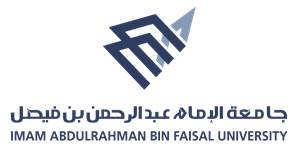 Template 4Exam Paper Review Checklist 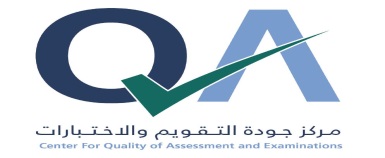 Criteria Sub-criteriaDescriptors/ ItemsResponseResponseNotesCriteria Sub-criteriaDescriptors/ ItemsYesNoNotesA) Cover PageCorrectnessAll Exam information is accurate (e.g., time, course title and code).Number of QuestionsNumber of questions on the cover page is completed and consistent with the actual no. of questions on both the exam paper and the answer sheet. B) LayoutFontFont of all exam pages is readable and consistent, while special parts as formulas and case study were written with a distinct font. Question NumberingAll questions were numbered correctly, sequentially, and consistently and in full.Line SpacingAll Line spacing is sufficiently left between questions, paragraphs, etc. to allow for clear readability. ReadabilityOverall, exam paper is clear and easy to read. Page NumberingPage numbering is correctly provided and the total number of pages is referred to in the exam instructions. C) Content and Item WritingExam BlueprintExam blueprint is attached to the exam paper. InstructionsInstructions were clear and consistent to students. It is clearly expressed, in the special instructions, whether all questions should be answered or only some of them.Typographical errorsThere are no misspellings or typos.Wording and grammar All questions were clear and linguistically correct with no grammatical errors.Question DuplicationNo occurrence for duplicate questions. FiguresFigures and their content (e.g., numbers, text) are legible and appropriately numbered.D) Multiple Choice QuestionsAlternatives/ DistractorsCheck that the same number of alternatives/ distractors is given for all the questions, and they are all numbered consistently. Wording  The stem of the question is clearly articulated so that it could be answered without even looking at the alternatives. ClarityNo vague or incomplete phrases are included in the question.Wrong wordingThe question was not written in a negative form (e.g., All ……… except ……. etc.).GuessingQuestions contain no clues for the answer or inefficient alternatives (e.g., all of the above, none of the above, both A and B….etc.).E) Essay QuestionsModel Answer- Scoring RubricsAnswers to the questions were specific. Students’ responses were scored against certain criteria for the question sub points. (Attach model answers and scoring rubrics).  Question TimeQuestions are appropriate with the time allotted. Wordiness Items were written clearly and no misspellings or typos were present. Marks AllocationMarks are determined in terms of the proportional weights as in the exam blueprint.Measured skillsQuestions measure high- order thinking skills (e.g., analysis - evaluation - creation).